Chinese Pork Dumplings(By: Emily – Mrs. Lee)Ingredients:1    pound ground pork1/2 pound finely chopped chinese chives2    tablespoons soy sauce1    tablespoon  sesame oil1    tablespoon minced fresh ginger50  dumpling wrappersMethod:Mix pork, chives, soy sauce, sesame oil and ginger in a large bowl until thoroughly combined.Place a dumpling wrapper on a lightly floured work surface and spoon about 1 tablespoon of the filling in the middle.Wet the edge with a little water and crimp together to form small pleats to seal the dumpling. Repeat with remaining dumpling wrappers and filling.Heat 2 to 3 litres of water in a large pot until it is boiling. Place 25 dumplings in the pot and turn down the heat to a medium boil. Stir gently. Once the dumplings float they are cooked, about 10 minutes.Scoop up all the dumplings and place in a bowl. Repeat this process for the remaining dumplings.Serve with your favourite sauce. Enjoy!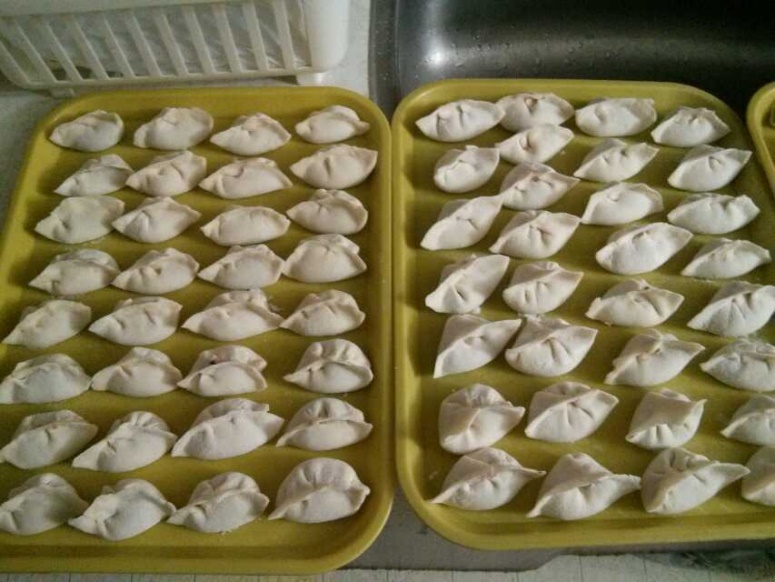 